Herzliche Einladung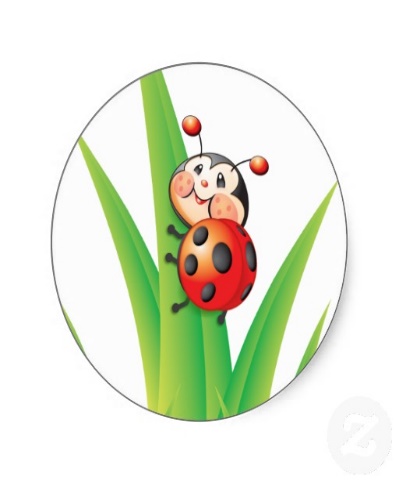 zum Krabbeltreffen 2022/2023für 0-4 Jährige
Seelsorgezentrum Graz-Süd
Dienstag, 9.00 bis 11.00 UhrEine kostenlose Spielgruppe für Eltern (Großeltern) mit Kleinkindern 
mit viel Spiel, Spaß und Möglichkeiten Freundschaften zu knüpfen!Unser Jahresmotto:„Komm mit auf die Reise“20. September: „Herzlich Willkommen“(Plakatgestaltung mit Foto)4. Oktober: Erntedank
18. Oktober: Reise in den Wald
8. November: Martinsfest
22. November: Bibliotheksbesuch
6. Dezember: Nikolaus 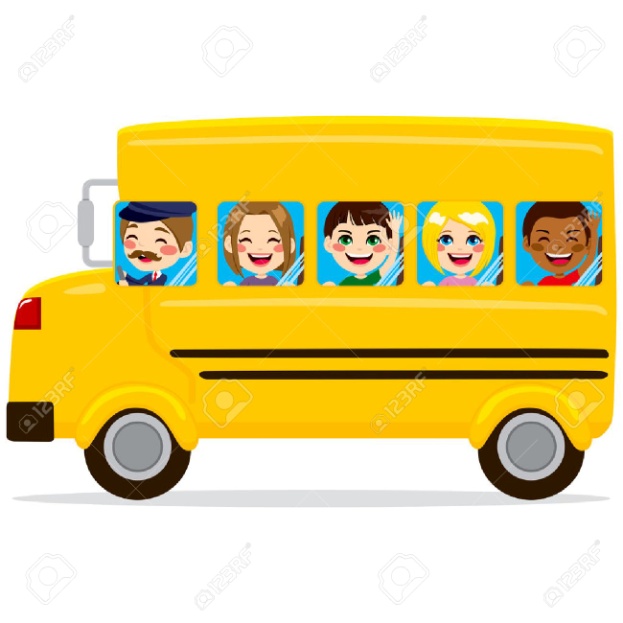 20. Dezember: Weihnachten
10. Jänner: Kugelbahn bauen
24. Jänner: Musikreise- Instrumente
  7. Februar: Fasching28.Februar: Flugreise14. März: Schachtelbaustelle
  28. März: Raupe Nimmersatt 
11.April: Ostern
  25. April: Blumen setzen
09. Mai: Mama- Papa Tag23. Mai: Reise zum Bauernhof
06. Juni: Rutsch-Auto-Tag
20. Juni: Abschlussfest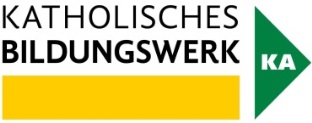 
r.k. Pfarramt Graz-Süd, Anton-Lippe-Platz 1, A-8041 Graz
T: 0316 / 471239, E: graz-sued@graz-seckau.at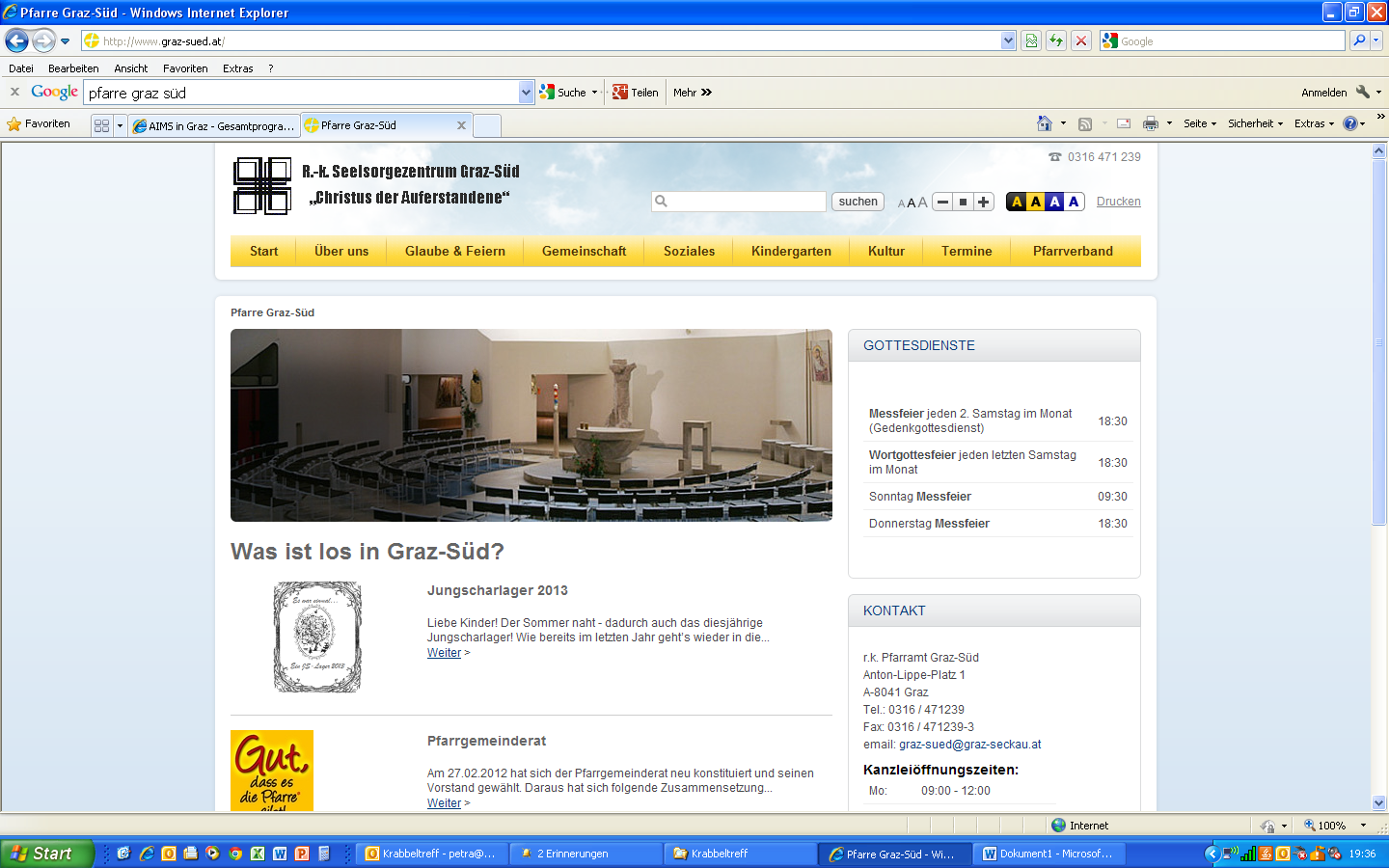 